БАШҠОРТОСТАН РЕСПУБЛИКАҺЫның                                                                 СОВЕТ сельского поселения                                                         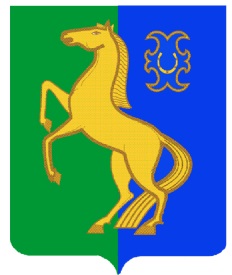                 ЙƏрмƏкƏй районы                                                                        Среднекарамалинский сельсовет                                                                                                                                                                              муниципаль районының                                                                         муниципального района                                                       УРТА ҠАРАМАЛЫ ауыл Советы                                                                          Ермекеевский район              ауыл билƏмƏҺе Советы                                                                             Республики Башкортостан                                                                                                                                                                                                                                                                                                                                      452183,  Урта Ҡарамалы ауылы,                                                     452183, с. Средние Карамалы,     Чапаев урамы, 2, тел. 2-58-17                                                    ул. Чапаева, д. 2, тел. 2-58-17                 s_karam_ss1@mail.ru                                                                                   s_karam_ss1@mail.ru                                                                                                                                                                                                                                                              ______________________________________________________________________________________________              Ҡарар                                      № 3/5                             РЕШЕНИЕ          «18» ноябрь  2019 й.                                                       «18»  ноября  2019 г.  О внесении изменений в решение Совета сельского поселения  Среднекарамалинский сельсовет муниципального района Ермекеевский район Республики Башкортостан  от 15 мая 2019 года  № 41/9 «Об утверждении Порядка формирования, ведения, ежегодного дополнения  и обязательного опубликования перечня муниципального имущества сельского поселения  Среднекарамалинский сельсовет муниципального района Ермекеевский район Республики Башкортостан, предназначенного для предоставления во владение и (или) в пользование субъектам малого и среднего предпринимательства и организациям, образующим инфраструктуру поддержки субъектов малого и среднего предпринимательства» В соответствии со ст. ст. 14, 51 Федерального закона «Об общих принципах организации местного самоуправления в Российской Федерации» от 06 октября 2003 года № 131-ФЗ и в целях реализации положений Федерального закона от 24 июля  2007г. № 209-ФЗ «О развитии малого и среднего предпринимательства в Российской Федерации», а также создания условий для развития малого и среднего предпринимательства на территории муниципального района Ермекеевский район Республики Башкортостан Совет сельского поселения Среднекарамалинский сельсовет муниципального района Ермекеевский район Республики Башкортостан решил:   1. Утвердить прилагаемые изменения, вносимые в решение Совета сельского поселения Среднекарамалинский сельсовет муниципального района Ермекеевский район Республики Башкортостан «Об утверждении Порядка формирования, ведения, ежегодного дополнения  и обязательного опубликования перечня муниципального имущества Совета сельского поселения Среднекарамалинский сельсовет муниципального района Ермекеевский район Республики Башкортостан, предназначенного для предоставления во владение и (или) в пользование субъектам малого и среднего предпринимательства и организациям, образующим инфраструктуру поддержки субъектов малого и среднего предпринимательства»  от 15 мая 2019 года № 41/9 (с последующими изменениями).2. Контроль за выполнением  настоящего решения возложить на постоянную комиссию Совета по бюджету, налогам, вопросам муниципальной собственности (Алексеева В.О.).3. Решение вступает в силу со дня его официального опубликования. 	Глава сельского поселения           Среднекарамалинский сельсовет                                         Р.Б. Галиуллин                                                                                                   Приложение  к решениюСовета сельского поселения        Среднекарамалинский сельсовет муниципального района Ермекеевский районРеспублики Башкортостанот «18» ноября  2019 г. № 3/5_ИЗМЕНЕНИЯ, вносимые в решение Совета сельского поселения Среднекарамалинский муниципального района Ермекеевский район Республики Башкортостан от 15 мая 2019 года №41/9 «Об утверждении Порядка формирования, ведения, ежегодного дополнения  и обязательного опубликования перечня муниципального имущества сельского поселения Среднекарамалинский сельсовет муниципального района Ермекеевский район Республики Башкортостан, предназначенного для предоставления во владение и (или) в пользование субъектам малого и среднего предпринимательства и организациям, образующим инфраструктуру поддержки субъектов малого и среднего предпринимательства»1.  В Порядке формирования, ведения, ежегодного дополнения  и обязательного опубликования перечня муниципального имущества сельского поселения Среднекарамалинский сельсовет муниципального района Ермекеевский район Республики Башкортостан, предназначенного для предоставления во владение и (или) в пользование субъектам малого и среднего предпринимательства и организациям, образующим инфраструктуру поддержки субъектов малого и среднего предпринимательства (далее Порядок), утвержденном указанным решением:1.1. Пункт 3.3 изложить в следующей  редакции:«3.3. В Перечень вносятся сведения об имуществе, соответствующие следующим критериям:а) муниципальное имущество свободно от прав третьих лиц (за исключением права хозяйственного ведения, права оперативного управления, а также имущественных прав субъектов малого и среднего предпринимательства);б) в отношении муниципального имущества федеральными законами не установлен запрет на его передачу во временное владение и (или) пользование, в том числе в аренду на торгах или без проведения торгов;в) муниципальное  имущество не является объектом религиозного назначения;г) муниципальное имущество не является объектом незавершенного строительства, объектом жилищного фонда или объектом сети инженерно-технического обеспечения, к которому подключен объект жилищного фонда;д) в отношении муниципальное имущества не принято решение главы Администрации муниципального района Ермекеевский район Республики Башкортостан или Совета муниципального района Ермекеевский район Республики Башкортостан; е) муниципальное имущество не подлежит приватизации в соответствии с прогнозным планом (программой) приватизации муниципальное имущества;ж) муниципальное имущество не признано аварийным и подлежащим сносу или реконструкции;з) земельный участок не предназначен для ведения личного подсобного хозяйства, огородничества, садоводства, индивидуального жилищного строительства;и) земельный участок не относится к земельным участкам, предусмотренным подпунктами 1 - 10, 13 - 15, 18 и 19 пункта 8 статьи 39.11 Земельного кодекса Российской Федерации, за исключением земельных участков, предоставленных в аренду субъектам малого и среднего предпринимательства;к) в отношении муниципальное имущества, закрепленного на праве хозяйственного ведения или оперативного управления за муниципальным унитарным предприятием, на праве оперативного управления за муниципальным учреждением, представлено предложение такого предприятия или учреждения о включении соответствующего муниципального имущества в перечень, а также согласие муниципального органа исполнительной власти, уполномоченного на согласование сделки с соответствующим имуществом, на включение муниципального имущества в перечень;л) муниципальное движимое имущество не относится к имуществу, которое теряет свои натуральные свойства в процессе его использования (потребляемым вещам), к имуществу, срок службы которого составляет менее 5 лет или которое не подлежит предоставлению в аренду на срок 5 лет и более в соответствии с законодательством Российской Федерации.».1.2. Пункт 3.10. изложить в следующей  редакции:«3.10. Уполномоченный орган исключает сведения о муниципальном имуществе из перечня в одном из следующих случаев:а) в отношении муниципального имущества в установленном законодательством Российской Федерации порядке принято решение главы Администрации муниципального района Ермекеевский район Республики Башкортостан или Совета муниципального района Ермекеевский район Республики Башкортостан о его использовании для муниципальных нужд либо для иных целей;б) право муниципальной собственности на имущество прекращено по решению суда или в ином установленном законом порядке;в) муниципальное имущество не соответствует критериям, установленным пунктом 3.3  Порядка.БАШҠОРТОСТАН РЕСПУБЛИКАҺЫның                                                                 СОВЕТ сельского поселения                                                                         ЙƏрмƏкƏй районы                                                                        Среднекарамалинский сельсовет                                                                                                                                                                              муниципаль районының                                                                         муниципального района                                                       УРТА ҠАРАМАЛЫ ауыл Советы                                                                          Ермекеевский район              ауыл билƏмƏҺе Советы                                                                             Республики Башкортостан                                                                                                                                                                                                                                                                                                                                      452183,  Урта Ҡарамалы ауылы,                                                     452183, с. Средние Карамалы,     Чапаев урамы, 2, тел. 2-58-17                                                    ул. Чапаева, д. 2, тел. 2-58-17                 s_karam_ss1@mail.ru                                                                                   s_karam_ss1@mail.ru                                                                                                                                                                                                                                                              ______________________________________________________________________________________________              Ҡарар                               № 3/6                             РЕШЕНИЕ          «18» ноябрь  2019 й.                                               «18»  ноября  2019 г.  О согласии на передачу недвижимого имущества из муниципальной собственности сельского поселения Среднекарамалинский сельсовет муниципального района Ермекеевский район Республики Башкортостан  в собственность Республики Башкортостан на безвозмездной основеВ соответствии с Федеральным законом от 06 октября 2003 года                  № 131-ФЗ «Об общих принципах организации местного самоуправления в Российской Федерации»,  Постановлением Правительства Российской Федерации от 13 июня 2006 года № 374 "О перечнях документов, необходимых для принятия решения о передаче имущества из федеральной собственности в собственность субъекта Российской Федерации или муниципальную собственность, из собственности субъекта Российской Федерации в федеральную собственность или муниципальную собственность, из муниципальной собственности в федеральную собственность или собственность субъекта Российской Федерации", Законами Республики Башкортостан от 18 марта 2005 года № 162-з «О местном самоуправлении в Республике Башкортостан»,   от  28 июня 2019 года №116-з (с изм. от 01 октября 2019 года № 148-з), руководствуясь Уставом сельского поселения Среднекарамалинский сельсовет муниципального района Ермекеевский район Республики Башкортостан, Совет  сельского поселения Среднекарамалинский сельсовет муниципального района Ермекеевский район Республики Башкортостан решил:1. Дать согласие на передачу из муниципальной собственности сельского поселения Среднекарамалинский сельсовет муниципального района Ермекеевский район Республики Башкортостан  в собственность Республики Башкортостан на безвозмездной основе объектов недвижимого имущества согласно приложению к настоящему Решению. 2. Контроль за выполнением  настоящего решения возложить на постоянную комиссию Совета по   бюджету, налогам, вопросам муниципальной собственности  3. Настоящее решение вступает в силу с момента его подписания. 	Глава сельского поселения          Среднекарамалинский сельсовет                                         Р.Б. ГалиуллинПриложение к Решению Совета сельского поселения Среднекарамалинский сельсовет муниципального района Ермекеевский район Республики Башкортостан от 18 ноября 2019 г. № 3/6БАШҠОРТОСТАН РЕСПУБЛИКАҺЫның                                                                 СОВЕТ сельского поселения                                                                                      ЙƏрмƏкƏй районы                                                                          Среднекарамалинский сельсовет                                                                                                                                                                                       муниципаль районының                                                                         муниципального района                                                    УРТА ҠАРАМАЛЫ ауыл Советы                                                                          Ермекеевский район              ауыл билƏмƏҺе Советы                                                                           Республики Башкортостан                                                                                                                                                                                                                                                                                                                                      452183,  Урта Ҡарамалы ауылы,                                                     452183, с. Средние Карамалы,     Чапаев урамы, 2, тел. 2-58-17                                                    ул. Чапаева, д. 2, тел. 2-58-17                 s_karam_ss1@mail.ru                                                                                   s_karam_ss1@mail.ru                                                                                                                                                                                                                                                              ______________________________________________________________________________________________              Ҡарар                                  № 3/7                            РЕШЕНИЕ          «18» ноябрь  2019 й.                                               «18»  ноября  2019 г.  Об установлении земельного налога  на территории сельского поселения Среднекарамалинский сельсовет муниципального района Ермекеевский район Республики БашкортостанВ соответствии с Налоговым кодексом Российской Федерации, Федеральным законом от 6 октября 2003 года № 131-ФЗ «Об общих принципах организации местного самоуправления в Российской Федерации», руководствуясь пунктом 2 части 1 статьи 3 Устава сельского поселения Среднекарамалинский сельсовет муниципального района Ермекеевский район Республики Башкортостан, Совет сельского поселения Среднекарамалинский сельсовет муниципального района Ермекеевский  район Республики Башкортостан решил:1. Ввести на территории сельского поселения Среднекарамалинский сельсовет муниципального района Ермекеевский район Республики Башкортостан земельный налог (далее – налог). 2. Установить налоговые ставки в следующих размерах:1) 0,3 процента в отношении земельных участков:- отнесенных к землям сельскохозяйственного назначения или к землям в составе зон сельскохозяйственного использования в населенных пунктах и используемых для сельскохозяйственного производства;- занятых жилищным фондом и объектами инженерной инфраструктуры жилищно-коммунального комплекса (за исключением доли в праве на земельный участок, приходящейся на объект, не относящийся к жилищному фонду и к объектам инженерной инфраструктуры жилищно-коммунального комплекса) за исключением земельных участков, приобретенных (предоставленных) для индивидуального жилищного строительства, используемых в предпринимательской деятельности;- не используемых в предпринимательской деятельности, приобретенных (предоставленных) для ведения личного подсобного хозяйства, садоводства или огородничества, а также земельных участков общего назначения, предусмотренных Федеральным законом от 29 июля 2017 года №217-ФЗ «О введении гражданами садоводства и огородничества для собственных нужд и о внесении изменений в отдельные законодательные акты Российской Федерации»;- ограниченных в обороте в соответствии с законодательством Российской Федерации, предоставленных для обеспечения обороны, безопасности и таможенных нужд;2) 1,5 процента в отношении прочих земельных участков.3) 0,1 процента в отношении земельных участков:- бюджетных учреждений, автономных учреждений и казенных учреждений, созданных Республикой Башкортостан и муниципальными образованиями муниципального района Ермекеевский район Республики Башкортостан, финансовое обеспечение деятельности которых осуществляется за счет средств соответствующих бюджетов в отношений земельных участков, предоставленных для непосредственного выполнения возложенных на эти учреждения функций. 3. Освободить от уплаты земельного налога:- ветеран и инвалидов Великой Отечественной войны;- граждан, удостоенных звания «Почетный гражданин муниципального района Ермекеевский район Республики Башкортостан». 3.2 Налоговые льготы, установленные настоящим пунктом, не распространяются на земельные участки (часть, доли земельных участков), сдаваемые в аренду.4. Признать утратившим силу решение Совета сельского поселения Среднекарамалинский сельсовет муниципального района Ермекеевский район Республики Башкортостан № 40/5 от 25.04.2019 г. «Об установлении земельного налога»5. Настоящее Решение вступает в силу не ранее чем по истечении одного месяца со дня его официального обнародования и не ранее 1 января 2020 года.6. Настоящее решение опубликовать (разместить) в сети общего доступа «Интернет» на официальном сайте Администрации сельского поселения Среднекарамалинский сельсовет муниципального района Ермекеевский район Республики Башкортостан и обнародовать на информационном стенде в здании Администрации сельского поселения Среднекарамалинский сельсовет муниципального района Ермекеевский район Республики Башкортостан.      Глава  сельского поселения                                           Р.Б. Галиуллин                           БАШҠОРТОСТАН РЕСПУБЛИКАҺЫның                                                                 СОВЕТ сельского поселения                                                                                      ЙƏрмƏкƏй районы                                                                          Среднекарамалинский сельсовет                                                                                                                                                                                       муниципаль районының                                                                         муниципального района                                                    УРТА ҠАРАМАЛЫ ауыл Советы                                                                          Ермекеевский район              ауыл билƏмƏҺе Советы                                                                           Республики Башкортостан                                                                                                                                                                                                                                                                                                                                      452183,  Урта Ҡарамалы ауылы,                                                     452183, с. Средние Карамалы,     Чапаев урамы, 2, тел. 2-58-17                                                    ул. Чапаева, д. 2, тел. 2-58-17                 s_karam_ss1@mail.ru                                                                                   s_karam_ss1@mail.ru                                                                                                                                                                                                                                                              ______________________________________________________________________________________________              Ҡарар                                № 3/8                            РЕШЕНИЕ          «18» ноябрь  2019 й.                                               «18»  ноября  2019 г.  Об установлении имущественного налога  на территории сельского поселения Среднекарамалинский сельсовет муниципального района Ермекеевский район Республики БашкортостанВ соответствии с Налоговым кодексом Российской Федерации, Федеральным законом от 6 октября 2003 года № 131-ФЗ «Об общих принципах организации местного самоуправления в Российской Федерации», Законом Республики Башкортостан от 30 октября 2014 года № 142-з «Об установлении единой даты начала применения на территории Республики Башкортостан порядка определения налоговой базы по налогу на имущество физических лиц исходя из кадастровой стоимости объектов налогообложения», руководствуясь пунктом 2   статьи 3 Устава сельского поселения Среднекарамалинский сельсовет муниципального района Ермекеевский район Республики Башкортостан, Совет сельского поселения Среднекарамалинский сельсовет муниципального района Ермекеевский  район Республики Башкортостан решил:1. Ввести на территории сельского поселения Среднекарамалинский сельсовет муниципального района Ермекеевский район Республики Башкортостан налог на имущество физических лиц, исходя из кадастровой стоимости объектов налогообложения.2. Установить налоговые ставки в процентах от кадастровой стоимости объектов налогообложения в следующих размерах:1) 0,1 процента в отношении: -  жилых домов, частей жилых домов, квартир, частей квартир, комнат;        - объектов незавершенного строительства в случае, если проектируемым назначением таких объектов является жилой дом; - единых недвижимых комплексов, в состав которых входит хотя бы один жилой дом; - гаражей и машино-мест, в том числе расположенных в объектах налогообложения, указанных в подпункте 2 настоящего пункта; - хозяйственных строений или сооружений, площадь каждого из которых не превышает 50 квадратных метров и которые расположены на земельных участках, предоставленных для ведения личного подсобного, дачного хозяйства, огородничества, садоводства или индивидуального жилищного строительства;2) 2,0 процента в отношении объектов налогообложения, включенных в перечень, определяемый в соответствии с пунктом 7 статьи 378.2 Налогового кодекса Российской Федерации, в отношении объектов налогообложения, предусмотренных абзацем вторым пункта 10 статьи 378.2 Налогового кодекса Российской Федерации, а также в отношении объектов налогообложения, кадастровая стоимость каждого из которых превышает 300 миллионов рублей;3) 0,5 процента в отношении прочих объектов налогообложения.3. Признать утратившим силу Решение Совета сельского поселения Среднекарамалинский сельсовет муниципального района Ермекеевский район Республики Башкортостан № 40/6 от 25.04.2019 г. «Об установлении налога на имущество физических лиц».4. Настоящее Решение вступает в силу не ранее чем по истечении одного месяца со дня его официального обнародования и не ранее 1 января 2020 года.5. Настоящее решение опубликовать (разместить) в сети общего доступа «Интернет» на официальном сайте Администрации сельского поселения Среднекарамалинский сельсовет муниципального района Ермекеевский район Республики Башкортостан и обнародовать на информационном стенде в здании Администрации сельского поселения Среднекарамалинский сельсовет муниципального района Ермекеевский район Республики Башкортостан.      Глава  сельского поселения      Среднекарамалинский сельсовет                                    Р.Б.Галиуллин                                                БАШҠОРТОСТАН РЕСПУБЛИКАҺЫның                                                                 СОВЕТ сельского поселения                                                                                      ЙƏрмƏкƏй районы                                                                          Среднекарамалинский сельсовет                                                                                                                                                                                       муниципаль районының                                                                         муниципального района                                                    УРТА ҠАРАМАЛЫ ауыл Советы                                                                          Ермекеевский район              ауыл билƏмƏҺе Советы                                                                           Республики Башкортостан                                                                                                                                                                                                                                                                                                                                      452183,  Урта Ҡарамалы ауылы,                                                     452183, с. Средние Карамалы,     Чапаев урамы, 2, тел. 2-58-17                                                    ул. Чапаева, д. 2, тел. 2-58-17                 s_karam_ss1@mail.ru                                                                                   s_karam_ss1@mail.ru                                                                                                                                                                                                                                                              ______________________________________________________________________________________________           Ҡарар                                  № 3/9                            РЕШЕНИЕ       «18» ноябрь  2019 й.                                               «18»  ноября  2019 г.  О проекте  решения  Совета сельского поселения Среднекарамалинский сельсовет муниципального района Ермекеевский район Республики Башкортостан «О бюджете сельского поселения Среднекарамалинский сельсовет                               муниципального района Ермекеевский район Республики Башкортостан                                  на 2020 год и на плановый период 2021 и 2022 годов»Рассмотрев представленный проект решения Совета сельского поселения Среднекарамалинский сельсовет муниципального района Ермекеевский район Республики Башкортостан «О бюджете сельского поселения Среднекарамалинский сельсовет муниципального района Ермекеевский район Республики Башкортостан на 2020 год и на плановый период 2021 и 2022 годов», руководствуясь Федеральным законом «Об общих принципах организации местного самоуправления в Российской Федерации», Уставом сельского поселения Среднекарамалинский сельсовет муниципального района Ермекеевский район Республики Башкортостан, Совет сельского поселения Среднекарамалинский сельсовет муниципального района Ермекеевский район Республики Башкортостан РЕШИЛ:	1. Вынести проект решения Совета сельского поселения Среднекарамалинский сельсовет муниципального района Ермекеевский район Республики Башкортостан «О бюджете сельского поселения Среднекарамалинский сельсовет муниципального района Ермекеевский район Республики Башкортостан на 2020 год и на плановый период 2021 и 2022  годов» на публичные слушания.	2. Местами обнародования проекта решения  Совета сельского поселения Среднекарамалинский сельсовет муниципального района Ермекеевский район Республики Башкортостан «О бюджете сельского поселения Среднекарамалинский сельсовет муниципального района Ермекеевский район Республики Башкортостан на 2020 год и на плановый период 2021 и 2022 годов» определить:- Администрацию сельского поселения Среднекарамалинский сельсовет муниципального района Ермекеевский район Республики Башкортостан: с. Средние Карамалы, ул. Чапаева, 2.Глава сельского поселения  Среднекарамалинский сельсовет                             Р.Б. Галиуллинпроект«О  бюджете сельского поселенияСреднекарамалинский сельсовет муниципального района Ермекеевский район Республики Башкортостан на 2020 год и на плановый период 2021 и 2022 годов»Совет сельского поселения Среднекарамалинский сельсовет муниципального  района Ермекеевский район   Республики Башкортостан  РЕШИЛ:1. Утвердить основные характеристики бюджета сельского поселения Среднекарамалинский сельсовет муниципального района Ермекеевский район  Республики Башкортостан (далее бюджет сельского поселения) на 2020 год:прогнозируемый общий объем доходов бюджета сельского поселения в сумме 3927,1 тыс. рублей;  общий объем расходов бюджета сельского поселения в сумме 3927,1 тыс. рублей;дефицит и профицит бюджета сельского поселения не прогнозируется.2.Утвердить основные характеристики бюджета сельского поселения на плановый  период 2021 и 2022 годов:прогнозируемый общий  объем доходов бюджета на 2021 год 3729,9   тыс. рублей;и на 2022 год в    сумме 3109,9  тыс. рублей, общий объем расходов бюджета сельского поселения на 2021 год в сумме 3729,9 тыс. рублей, в том числе условно утвержденные расходы 61,6 тыс. рублей и на 2022 год в сумме 3109,9  тыс. рублей, в том числе  условно утвержденные расходы  161,4 тыс. рублей;дефицит и профицит бюджета сельского поселения не прогнозируется.3. Утвердить перечень главных администраторов доходов бюджета сельского поселения и закрепить за ними основные источники доходов бюджета сельского поселения согласно приложению № 1 к настоящему Решению.4.Утвердить перечень главных администраторов источников финансирования дефицита бюджета сельского поселения согласно  приложению № 2 к настоящему Решению.5. Установить поступления доходов в бюджет сельского поселения Среднекарамалинский сельсовет муниципального района Ермекеевский район Республики Башкортостан:1)  на 2020 год согласно приложению 3 к настоящему Решению;2) на плановый период 2021 и 2022 годов согласно приложению 4  к настоящему  Решению.6. Установить, что при зачислении в бюджет сельского поселения безвозмездных поступлений в виде добровольных взносов (пожертвований) юридических и физических лиц для казенного учреждения, находящегося в ведении соответствующего главного распределителя средств бюджета сельского поселения, на сумму указанных поступлений увеличиваются бюджетные ассигнования соответствующему главному распорядителю средств бюджета сельского поселения для последующего доведения в установленном порядке до указанного казенного учреждения лимитов бюджетных обязательств для осуществления расходов, соответствующих целям, на достижение которых предоставлены добровольные взносы (пожертвования).7. Установить объем межбюджетных трансфертов, получаемых из бюджета муниципального района  на 2020 год в сумме 84,0 тыс. рублей, в том числе:- субвенция на осуществление первичного воинского учета на территориях, где отсутствуют военные комиссариаты в сумме 84,0 тыс. рублей.На плановый период 2021  - 2022 год объем межбюджетных трансфертов, получаемых из бюджета муниципального района, в том числе:- субвенция на осуществление первичного воинского учета на территориях, где отсутствуют военные комиссариаты в сумме 86,6 тыс. рублей,- субвенция на осуществление первичного воинского учета на территориях, где отсутствуют военные комиссариаты в сумме 86,6 тыс. рублей.8. Утвердить в пределах общего объема расходов бюджета сельского поселения, установленного пунктом 1 настоящего Решения, распределение бюджетных ассигнований сельского поселения по разделам, подразделам, целевым статьям и видам расходов классификации расходов бюджета:1) на 2020 год  и на плановый период 2021 – 2022 годов согласно приложению № 5 к настоящему Решению.2) по целевым статьям (муниципальным программам и непрограммным направлениям деятельности), группам видов расходов классификации расходов бюджетов:-  на 2020 год  на плановый период 2021 и 2022 годов согласно приложению № 6 к настоящему Решению;9.Утвердить ведомственную структуру расходов бюджета сельского поселения:1) на 2020 год и  на плановый период 2021 год и 2022 годов согласно приложению  № 7 к настоящему Решению.10.Установить,  что решения  и  иные  нормативные  правовые  акты сельского поселения, предусматривающие принятие новых видов расходных обязательств или увеличение бюджетных ассигнований на исполнение существующих видов расходных обязательств сверх утвержденных в бюджете на 2020 год и на плановый период 2021 и 2022 годов, а также сокращающие его доходную базу, подлежат исполнению в 2020 году при изыскании дополнительных источников доходов бюджета сельского поселения и (или) сокращении расходов по конкретным статьям расходов бюджета сельского поселения, при условии внесения соответствующих изменений в настоящее Решение.Проекты решений и иных нормативных правовых актов сельского поселения, требующие введения новых расходных обязательств сверх  утвержденных в бюджете, либо сокращающие его доходную базу, подлежат исполнению в 2020 году   и    плановом периоде 2021 и 2022 годов, либо при изыскании дополнительных источников доходов бюджета сельского поселения и (или) сокращении бюджетных ассигнований по конкретным статьям расходов бюджета, при условии внесения соответствующих изменений в настоящее Решение.Администрация сельского поселения не вправе принимать в 2019-2021 годах решения, приводящие к увеличению численности муниципальных служащих, работников органа местного самоуправления.11. Установить, что средства, поступающие во временное распоряжение получателей средств бюджета  сельского поселения Среднекарамалинский сельсовет муниципального района Ермекеевский район, учитываются на счете, открытом администрации сельского поселения Среднекарамалинский сельсовет муниципального района Ермекеевский район в кредитной организации с учетом положений бюджетного законодательства Российской Федерации и Республики Башкортостан с отражением указанных операций на лицевых счетах, открытых получателям средств бюджета сельского поселения в финансовом органе муниципального образования в порядке, установленном решениями органа местного самоуправления.12. Установить, что заключение и оплата муниципальных контрактов (договоров) получателями бюджетных средств, исполнение которых осуществляется за счет средств бюджета сельского поселения, производятся в пределах доведенных им по кодам бюджетной классификации расходов бюджетов лимитов бюджетных обязательств и с учетом принятых и неисполненных обязательств.Принятые получателями бюджетных средств обязательства, вытекающие из муниципальных контрактов (договоров), исполнение которых осуществляется за счет средств бюджета сельского поселения, сверх доведенных им лимитов бюджетных обязательств, не подлежат оплате за счет средств бюджета сельского поселения на 2020 год и плановый период 2021 - 2022 годов.Установить, что получатель средств бюджета сельского поселения при заключении муниципальных контрактов (договоров) на поставку товаров (работ, услуг) вправе предусматривать авансовые платежи:- в размере 100 процентов суммы муниципального контракта (договора) – по муниципальным контрактам (договорам) о предоставлении услуг связи, приобретении печатных изданий,  обучении на курсах повышения квалификации, приобретении горюче-смазочных материалов, авиа - и железнодорожных билетов, путевок на санаторно-курортное лечение, по контрактам (договорам) обязательного страхования гражданской ответственности владельцев транспортных средств, а также по контрактам (договорам) о приобретении технически сложного и учебного  оборудования, производимого ограниченным числом поставщиков (производителей) по заключению соответствующего получателя средств бюджета;- в размере 30 процентов суммы муниципального контракта (договора), если иное не предусмотрено нормативными правовыми актами Российской Федерации и Республики Башкортостан, решениями органов местного самоуправления муниципального района и сельского поселения по остальным муниципальным контрактам (договорам).13. Установить в соответствии с пунктом 3 статьи 217 Бюджетного кодекса Российской Федерации следующие основания для внесения в ходе исполнения настоящего Решения изменений в показатели бюджета муниципального района по решениям администрации сельского поселения, связанные с особенностями исполнения бюджета и (или) перераспределения бюджетных ассигнований между главными распорядителями бюджетных средств:1) использование в ходе исполнения бюджета сельского поселения экономии по отдельным разделам, подразделам, целевым статьям, видам расходов и статьям операций сектора государственного управления классификации расходов бюджетов;2) использование    остатков средств  бюджета    сельского   поселения    на 1 января 2020 года;3) в иных случаях, установленных бюджетным законодательством.14. Установить, что резервный фонд Администрации сельского поселения Среднекарамалинский сельсовет муниципального района Ермекеевский район Республики Башкортостан на 2020 год составляет в сумме   10,0 тыс.  рублей, на 2021 год в сумме 0,0 тыс. рублей и на 2022 год в сумме 0,0 тыс. рублей.15. Администрации сельского поселения установить контроль за исполнением  бюджета сельского поселения на 2020 год, полным поступлением платежей и налогов в бюджет, целевым и эффективным использованием бюджетных средств.16. Предложить главе  сельского поселения и поручить Администрации сельского поселения привести свои нормативные правовые акты в соответствие с настоящим Решением.17. Данное решение вступает в силу с 1   января   2020 года   и     действует по 31 декабря 2020 года и подлежит обнародованию после его подписания в установленном порядке.                 Глава сельского поселения                 Среднекарамалинский сельсовет                                        Р.Б. Галиуллин                   БАШҠОРТОСТАН РЕСПУБЛИКАҺЫның                                                                 СОВЕТ сельского поселения                                                                                      ЙƏрмƏкƏй районы                                                                          Среднекарамалинский сельсовет                                                                                                                                                                                       муниципаль районының                                                                         муниципального района                                                    УРТА ҠАРАМАЛЫ ауыл Советы                                                                          Ермекеевский район              ауыл билƏмƏҺе Советы                                                                           Республики Башкортостан                                                                                                                                                                                                                                                                                                                                      452183,  Урта Ҡарамалы ауылы,                                                     452183, с. Средние Карамалы,     Чапаев урамы, 2, тел. 2-58-17                                                    ул. Чапаева, д. 2, тел. 2-58-17                 s_karam_ss1@mail.ru                                                                                   s_karam_ss1@mail.ru                                                                                                                                                                                                                                                              ______________________________________________________________________________________________           Ҡарар                                  № 3/10                            РЕШЕНИЕ       «18» ноябрь  2019 й.                                               «18»  ноября  2019 г.  О публичных слушаниях по проекту решения Совета сельского поселения Среднекарамалинский сельсовет муниципального района Ермекеевский район Республики Башкортостан «О бюджете сельского поселения Среднекарамалинский сельсовет муниципального района Ермекеевский район Республики Башкортостан на 2020 год и на плановый период 2021 и 2022 годов»В соответствии со ст. 28 Федерального Закона «Об общих принципах организации местного самоуправления в Российской Федерации», ст. 11 Устава сельского поселения Среднекарамалинский сельсовет муниципального района Ермекеевский район Республики Башкортостан, в целях обеспечения участия жителей сельского поселения Среднекарамалинский сельсовет муниципального района Ермекеевский район Республики Башкортостан в решении вопросов местного значения   Совет сельского поселения Среднекарамалинский сельсовет муниципального района Ермекеевский район Республики Башкортостан РЕШИЛ:       1. Назначить публичные слушания по проекту решения  Совета сельского поселения Среднекарамалинский сельсовет муниципального района Ермекеевский район Республики Башкортостан «О бюджете сельского поселения Среднекарамалинский сельсовет муниципального района Ермекеевский район Республики Башкортостан на 2020 год и на плановый период  2021 и 2022 годов» на 11.00 часов 20 декабря 2019 года в СК сельского поселения Среднекарамалинский сельсовет муниципального района.2. Утвердить следующий состав комиссии по подготовке и проведению публичных слушаний по проекту решения  Совета сельского поселения Среднекарамалинский сельсовет муниципального района Ермекеевский район Республики Башкортостан «О бюджете сельского поселения Среднекарамалинский сельсовет муниципального района Ермекеевский район Республики Башкортостан на 2020 год и на плановый период 2021 и 2022 годов»:- Гаврилову С.Е. – депутата Совета сельского поселения Среднекарамалинский сельсовет муниципального района Ермекеевский район Республики Башкортостан избирательного округа №3;- Алексеева В.О.. – председателя постоянной комиссии по бюджету, налогам и вопросам собственности, и по земельным вопросам;- Насибуллину З.Ф. – председателя постоянной комиссии по социально-гуманитарным вопросам, развитию предпринимательства, благоустройству и экологии.3. Организацию и проведение публичных слушаний по проекту решения  Совета сельского поселения Среднекарамалинский сельсовет муниципального района Ермекеевский район Республики Башкортостан «О бюджете сельского поселения Среднекарамалинский сельсовет муниципального района Ермекеевский район Республики Башкортостан на 2020 год и на плановый период 2021 и 2022 годов»  возложить на постоянную  комиссию Совета сельского поселения Среднекарамалинский сельсовет муниципального района Ермекеевский район РБ по бюджету, налогам и вопросам собственности, и по земельным вопросам.4. Установить, что письменные предложения жителей сельского поселения Среднекарамалинский сельсовет муниципального района Ермекеевский район РБ по проекту  решения  Совета сельского поселения Среднекарамалинский сельсовет муниципального района Ермекеевский район Республики Башкортостан «О бюджете сельского поселения Среднекарамалинский сельсовет муниципального района Ермекеевский район Республики Башкортостан на 2020 год и на плановый период 2021 и 2022 годов» направляются в Совет сельского поселения Среднекарамалинский сельсовет муниципального района Ермекеевский район РБ (по адресу: с. Средние Карамалы, ул. Чапаева, д.2) в период со дня опубликования настоящего решения до 17 декабря 2019 года.5. Настоящее решение обнародовать в администрации сельского поселения Среднекарамалинский сельсовет на информационном стенде и на сайте администрации (skaram-sp.ru).Глава сельского поселения  Среднекарамалинский сельсоветмуниципального района Ермекеевский районРеспублики Башкортостан                          Р.Б.ГалиуллинБАШҠОРТОСТАН РЕСПУБЛИКАҺЫның                                                                 СОВЕТ сельского поселения                                                                         ЙƏрмƏкƏй районы                                                                        Среднекарамалинский сельсовет                                                                                                                                                                              муниципаль районының                                                                         муниципального района                                                       УРТА ҠАРАМАЛЫ ауыл Советы                                                                          Ермекеевский район              ауыл билƏмƏҺе Советы                                                                             Республики Башкортостан                                                                                                                                                                                                                                                                                                                                      452183,  Урта Ҡарамалы ауылы,                                                     452183, с. Средние Карамалы,     Чапаев урамы, 2, тел. 2-58-17                                                    ул. Чапаева, д. 2, тел. 2-58-17              s_karam_ss1@mail.ru                                                                        s_karam_ss1@mail.ru                                                                                                                                                                                                                                                                                                                             ____________________________________________________________________________________________                   ҠАРАР                         № 3/11                         РЕШЕНИЕ       «18»  ноябрь  2019 й.                                                  «18»  ноября  2019 г.О порядке учета предложений по проекту решения Совета сельского поселения Среднекарамалинский сельсовет муниципального района Ермекеевский район Республики Башкортостан «О бюджете сельского поселения Среднекарамалинский сельсовет муниципального района Ермекеевский район Республики Башкортостан  на 2020 год и на плановый период 2021 и 2022 годов»и участия граждан в их обсужденииВ соответствии со ст. 28 Федерального закона от 6 октября 2003 года     N 131-ФЗ "Об общих принципах организации местного самоуправления в Российской Федерации", Уставом сельского поселения Среднекарамалинский сельсовет муниципального района Ермекеевский район Республики Башкортостан Совет сельского поселения Среднекарамалинский сельсовет муниципального района Ермекеевский район Республики Башкортостан                                                      РЕШИЛ:1. Утвердить Порядок учета предложений по проекту решения Совета сельского поселения Среднекарамалинский сельсовет муниципального района Ермекеевский район Республики Башкортостан "О бюджете сельского поселения Среднекарамалинский сельсовет муниципального района Ермекеевский район Республики Башкортостан на 2020 год и на плановый период 2021 и 2022 годов " (прилагается).        2. Обнародовать настоящее решение в администрации сельского поселения Среднекарамалинский сельсовет на информационном стенде и на сайте администрации (skaram-sp.ru).Глава сельского поселения  Среднекарамалинский сельсоветмуниципального района Ермекеевский районРеспублики Башкортостан                          Галиуллин Р.Б.Утвержденрешением Совета сельского поселения Среднекарамалинский сельсовет муниципального района Ермекеевский районРеспублики Башкортостанот 18 ноября  2019 года  № 3/11Порядок учета предложений по проекту  решения Совета сельского поселения Среднекарамалинский сельсовет муниципального района Ермекеевский район Республики Башкортостан «О бюджете сельского поселения Среднекарамалинский сельсовет  муниципального района Ермекеевский район Республики Башкортостан на 2020 год и на плановый период 2021 и 2022 годов», а также  участия граждан в его обсуждении	1. Жители сельского поселения Среднекарамалинский сельсовет муниципального района Ермекеевский район Республики Башкортостан имеют право в десятидневный срок со дня опубликования (обнародования) проекта бюджета решения «О бюджете сельского поселения Среднекарамалинский сельсовет муниципального района Ермекеевский район Республики Башкортостан на 2020 год и на плановый период 2021 и 2022 годов» (далее – проект решения) в письменной форме вносить предложения в Совет сельского поселения Среднекарамалинский сельсовет муниципального района Ермекеевский район Республики Башкортостан (по адресу: с. Средние Карамалы, ул. Чапаева, 2), а также участвовать в публичных слушаниях по обсуждению проекта решения, порядок организации и проведения которых определяется Положением.	2. Предложения по проекту решения должны содержать фамилию, имя, отчество, дату и место рождения, адрес регистрации по месту жительства и фактического проживания, серию, номер и дату выдачи паспорта гражданина или иного заменяющего его документа, наименование и код органа, выдавшего паспорт гражданина или иной заменяющий его документ.	3. Предложения по проекту решения учитываются комиссией Совета сельского поселения Среднекарамалинский сельсовет муниципального района Ермекеевский район Республики Башкортостан (далее – комиссия) в журнале учета предложений по проекту решения, который должен быть прошит и пронумерован.	4. Предложения по проекту решения рассматриваются, обобщаются и учитываются комиссией при предварительном рассмотрении проекта решения.	Комиссия выносит указанные предложения на рассмотрение Совета сельского поселения Среднекарамалинский сельсовет муниципального района Ермекеевский район Республики Башкортостан с рекомендацией об их принятии или отклонении.	Указанные решения комиссии рассматриваются Советом сельского поселения Среднекарамалинский сельсовет муниципального района Ермекеевский район Республики Башкортостан до принятия решения «О бюджете сельского поселения Среднекарамалинский сельсовет муниципального района Ермекеевский район Республики Башкортостан на 2020 год и на плановый период 2021 и 2022 годов».ПЕРЕЧЕНЬ ПЕРЕЧЕНЬ ПЕРЕЧЕНЬ ПЕРЕЧЕНЬ ПЕРЕЧЕНЬ ПЕРЕЧЕНЬ ПЕРЕЧЕНЬ объектов водоснабжения и водоотведения, земельных участков, находящихся в собственности  сельского поселения Среднекарамалинский сельсовет муниципального района Ермекеевский район Республики Башкортостан, передаваемых в собственность Республики Башкортостанобъектов водоснабжения и водоотведения, земельных участков, находящихся в собственности  сельского поселения Среднекарамалинский сельсовет муниципального района Ермекеевский район Республики Башкортостан, передаваемых в собственность Республики Башкортостанобъектов водоснабжения и водоотведения, земельных участков, находящихся в собственности  сельского поселения Среднекарамалинский сельсовет муниципального района Ермекеевский район Республики Башкортостан, передаваемых в собственность Республики Башкортостанобъектов водоснабжения и водоотведения, земельных участков, находящихся в собственности  сельского поселения Среднекарамалинский сельсовет муниципального района Ермекеевский район Республики Башкортостан, передаваемых в собственность Республики Башкортостанобъектов водоснабжения и водоотведения, земельных участков, находящихся в собственности  сельского поселения Среднекарамалинский сельсовет муниципального района Ермекеевский район Республики Башкортостан, передаваемых в собственность Республики Башкортостанобъектов водоснабжения и водоотведения, земельных участков, находящихся в собственности  сельского поселения Среднекарамалинский сельсовет муниципального района Ермекеевский район Республики Башкортостан, передаваемых в собственность Республики Башкортостанобъектов водоснабжения и водоотведения, земельных участков, находящихся в собственности  сельского поселения Среднекарамалинский сельсовет муниципального района Ермекеевский район Республики Башкортостан, передаваемых в собственность Республики Башкортостан№ п/пНаименование объекта (кратка характеристика)Адрес объектаПлощадь недвижимости (кв.м.)/этажность/               протяженность (м.)Балансовая стоимость/              остаточная стоимость (тыс.руб.)Площадь земельного участка (кв.м.), кадастровый номерПримечание: (кадастровый номер, сведения о государственной регистрации права муниципальной собственности, права хозяйственного ведения1234567Сельское поселение Среднекарамалинский сельсовет муниципального района Ермекеевский район Республики БашкортостанСельское поселение Среднекарамалинский сельсовет муниципального района Ермекеевский район Республики БашкортостанСельское поселение Среднекарамалинский сельсовет муниципального района Ермекеевский район Республики БашкортостанСельское поселение Среднекарамалинский сельсовет муниципального района Ермекеевский район Республики БашкортостанСельское поселение Среднекарамалинский сельсовет муниципального района Ермекеевский район Республики БашкортостанСельское поселение Среднекарамалинский сельсовет муниципального района Ермекеевский район Республики БашкортостанСельское поселение Среднекарамалинский сельсовет муниципального района Ермекеевский район Республики БашкортостанI. Объекты недвижимого имущества, в т.ч. земельные участкиI. Объекты недвижимого имущества, в т.ч. земельные участкиI. Объекты недвижимого имущества, в т.ч. земельные участкиI. Объекты недвижимого имущества, в т.ч. земельные участкиI. Объекты недвижимого имущества, в т.ч. земельные участкиI. Объекты недвижимого имущества, в т.ч. земельные участкиI. Объекты недвижимого имущества, в т.ч. земельные участки-------II. СооруженияII. СооруженияII. СооруженияII. СооруженияII. СооруженияII. СооруженияII. Сооружения1Водопровод холодного водоснабжения села Нижние КарамалыРеспублика, Башкортостан, Ермекеевский район, с.Нижние Карамалы5000 м.3161,1/2686,9-02:23:150601:591; № 02-04-54/002/2014-832  от 22.10.2014  (Собственность); 
№ 02:23:150601:591-02/154/2018-2  от 30.03.2018  (Аренда, ООО "УК Сель-Водоканал")2Водопровод для холодного водоснабженияРеспублика Башкортостан, Ермекеевский район, с.Средние Карамалы4000 м.0,0/0,0-02:23:150101:438; № 02-04/154-04/254/003/2015-1715/2  от 15.10.2015  (Собственность)3Водонапорная башня, объем 50 куб.м.Республика Башкортостан, Ермекеевский район, с.Средние Карамалы, 200 м. юго-восточнее д.26 по ул.Ключевая---02:23:150301:30;№ 02:23:150301:30-02/154/2019-3  от 13.06.2019  (Собственность)III. Незавершенное строительствоIII. Незавершенное строительствоIII. Незавершенное строительствоIII. Незавершенное строительствоIII. Незавершенное строительствоIII. Незавершенное строительствоIII. Незавершенное строительство-------IV. Движимое имуществоIV. Движимое имуществоIV. Движимое имуществоIV. Движимое имуществоIV. Движимое имуществоIV. Движимое имуществоIV. Движимое имущество-------